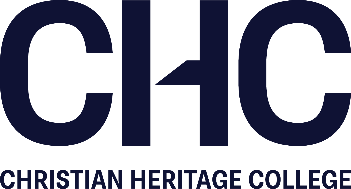 		POSITION DESCRIPTIONADMINISTRATION OFFICER / SENIOR ADMINISTRATION OFFICERPOSITION TITLE:	Administration Officer / Senior Administration OfficerDEPARTMENT:	School of Education, Humanities & Business; School of Social SciencesREPORTS TO:		Dean of the Relevant SchoolTYPE OF EMPLOYMENT:	Full-time / Part-timeCLASSIFICATION:		General Staff, Educational Services (Post-Secondary Education) Award 2020REMUNERATION:		Level determined by qualifications, experience and responsibilitiesFURTHER INFORMATION:	HR – recruitment@chc.edu.au 	 BACKGROUNDChristian Heritage College (CHC) was established in 1986 by the Christian Outreach Centre, now known as the International Network of Churches (INC), out of its vision for Christian higher education in Australia. From small beginnings, CHC has gained recognition as a provider of some standing in the Australian higher education sector. CHC offers a range of undergraduate and postgraduate courses in Business, Education, Liberal Arts, Ministries and Social Sciences which contain a unique combination of personal growth and professional academic studies within a Christian worldview. Graduates of CHC courses can be found in countries throughout the world. CHC is a place where lives are transformed, and people are equipped to make a difference to the world around them. Our campus is located at Carindale in South-East Brisbane. SCOPE OF THE POSITIONThe Administration Officer plays an integral role to support the effective functioning of the school and is responsible for a broad range of administrative functions.  The scope of this position includes developing and maintaining effective systems, processes and communication to the Dean, staff, and students of the School. The role includes providing innovative academic administration to ensure the highly effective and collaborative culture and function of the School.  Within the organisational structure of CHC, the Administrative Officer reports directly to the Dean while working closely with School academic staff with other administration staff, particularly staff in Admissions and Registry.KEY RESPONSIBILITIESSupport staff in academic administrationEffectively communicate with all external and internal stakeholdersCreate and maintain effective academic administrative systems and communicationPlanning, scheduling, managing and recording meetings and appointmentsManaging student administrative tasks at a school levelManaging emails and communicationSupport course review, development, assessment and accreditation functionsPreparing and editing correspondence, reports, and presentationsProviding quality support and service to stakeholdersLiaising with other departments and schools to ensure that information and other reporting requirements are provided in an effective and timely mannerCollaborate and work with relevant staff and stakeholders to deliver quality events as requiredProvide support to sessional staff including the dissemination of information and documentationSupport staff with various IT tools such as Office 365 and Moodle where appropriate Organise, manage and report on administration systems and recordsProvide practicum support where required including supporting staff, students and industry partnersManaging projects and other functions as determined by the DeanSenior Administration OfficerIn addition to the above, a Senior Administration Officer will be required to manage other staff, take responsibility for project completion and generally accept a higher level of responsibility for tasks.WORKPLACE HEALTH AND SAFETYAll employees have an obligation to comply with CHC’s workplace health and safety policies, procedures and instructions to ensure a safe workplace.EQUAL OPPORTUNITYCHC is an equal opportunity employer. All employees are required to be aware of and demonstrate a commitment to the principles of equal opportunity in the workplace.STAFF DEVELOPMENTAll employees are required to participate in staff training and development activities to assist in the achievement of individual/work objectives.USE OF EQUIPMENT/PROGRAMSDuring the performance of duties, the Administration Officer/Senior Administration Officer is expected to operate the following: Personal computers and Microsoft Office suite of applications A variety of web browsersStudent management systemMoodle™ softwareOffice equipment e.g. printers, photocopiers, etcSpecific training in the above may be provided if requiredSELECTION CRITERIAQualificationsDesirableA relevant post-secondary qualification, Bachelor level qualification preferredSkills and AbilitiesEssentialThe successful candidate will demonstrate:High-level organisational, administrative and record-keeping skillsSelf-motivation and effective time-management skills Excellent interpersonal and written/verbal communication skillsAbility to engage in self-directed workAbility to anticipate needs for action and to take initiativeAbility to work as part of a dynamic administration teamExperienceEssentialExperience in a high-level administrative roleDesirableExperience in an academic administration roleKEY SELECTION CRITERIAThe successful candidate will possess the ability to:Work in a collaborative, team environmentInnovate and operate in a sometimes fast-paced environmentPrioritise work, work under pressure with minimal supervision Support and promote the ethos of CHCPERSONAL QUALITIESAdherence to the Christian faith and evidence of mature Christian characterActive involvement in a local churchAffirmation/ support of the International Network of Churches Statement of Faith Commitment to the values articulated in the CHC mission statementAbility to learn and collaborate as part of a teamAbility to be self-motivated and to work independently